Publicado en Madrid el 29/11/2023 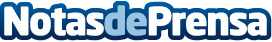 Aumento del uso de códigos descuento en Black Friday, según el sitio Bchollos.esBchollos.es revela el auge de la tecnología y la moda en las compras en línea, con un énfasis notable en el uso de códigos de descuento en este Black Friday 2023. Un análisis detallado que ofrece una visión profunda del comportamiento del consumidor y las estrategias de venta más efectivasDatos de contacto:Juan Carlos HurtadoManaging Director691046752Nota de prensa publicada en: https://www.notasdeprensa.es/aumento-del-uso-de-codigos-descuento-en-black Categorias: Nacional Finanzas Marketing E-Commerce Consumo http://www.notasdeprensa.es